  Western Cape Street Children’s ForumANNUAL GENERAL MEETING MINUTES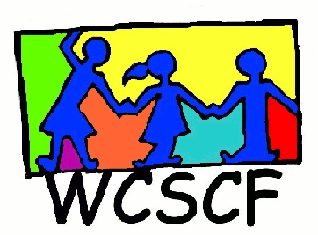 20th September 2023Zoom Meeting10h00-12h00______________________________________________________________________________Present:  Christopher De Beyer (Quality Life Montessori), Tinashe Mhangara (VRCID), Herman Smit(CAP), Cindee Bruyns (UCT), Wendy Bosse(OSE), Yolanda Stuurman (Elonwabeni), Maria Sikaundi (The Homestead), Nokonwaba Mandlanti (Masithembele), Theresa Massaglia (ignisive), Brenda Wall (Masizame), Amy Wright (Hands And Feet), Vanessa Brink (Badisa Trio Bellville), Chantel Delcarme (Living Hope), Chevon Viljoen (DSD Langa), Tracey Spanneberg (Advance Edukos), Dean Ramjoomia (NCI), Reinette Retief (StreetSmart), Sonika Badenhorst (YFC Kidstop), Andrea Castle (DSD CT), Alois Aloo (SOS), Nosi Hompa (Masizame), Tony Lawrence (SaferKids), Nomawethu Maci (James House), Sharon La Meyer (DSD), Mathilda vd Vyver (InBalans Tulbach), Farieda Moses (Angels SA), Alicia Rhoda (CTMSC), Peter Williams (Children’s Campaign Trust), Rosalia Mashala (Baphumelele), Alfred de Vries (DSD CT), Kubeshini Govender (WCED), Liz Huckle (Hot Bay Lions Club), Patrick Brandt (Kruispad Bonnivale), Nadene Roux (TLC Projects), Colleen Pietersen (TLC projects), Lindy Johnson (Connect Network), Aldine Deelman (WCSCF), Rhoda Zulu (SMFFC), Washiefa Du Plessis (DSD), Hilda O Callaghan (PB), Janice King (WCSCF), Jenny Claasen (WCSCF)Apologies: Bettie Niewoudt, Wendy Abrahams, Tara Gerardy, Marcelle Musson, Tassia Nolan, WO Strydom, Cpt Koopman, Jessica Payne, Shahn v Huyssteen, Berenice Blaauw, Taryn Powell, Patsy Daniels, Fredie Wagener, Lezanne Raath, Wilma Piek (VRCID), Stacey Doorly-Jones (STAND)_________________________________________________________________________________________________1.Welcome, apologies:  Janice welcomed all to the WCSCF AGM and asked all attendees to leave their details in the chat (for attendance register).  Some apologies were received.2.Adoption of the AGM Agenda:  Proposed:  Sonika Badenhorst. Seconded:  Cindee Bruyns3.Adoption of Minutes of last Annual General Meeting – 24th August 2022. & Post AGM Minutes:  Janice to change the date at the bottom from 20th July 2023 to 27th September 2023.  Proposed:  Aldine Deelman.  Seconded:  Herman Smit 4.Chairperson’s Welcome and Annual Report:  Chris de Beyer.   Christopher encouraged attendees to read the WCSCF Annual Report.  The last 12 months has been challenging, as reflected in the Director’s Report as well.  He thanked Janice for running the Forum well.  Our funding comes from the Department of Social Development and they are operating within extreme constraints.  The Child Care and Protection environment in the Western Cape have been waiting on potentially life changing actions from the Government that are still in process.  The WCSCF must continue to take a leadership role in the sector.  Aldine has joined the WCSCF team and has settled in exceptionally well.  He thanked Janice, Jenny and the Board members for their time, efforts and support.  5.Treasurer’s Report including Audited Financial Statements:  Peter Williams:  Encouraged all to read his report.  He drew our attention to the Annual Financial Statements and gave a very informative and practical explanation of a number of the points in the document, including the responsibility of an organisations Board Members (page 3) - They are to maintain adequate accounting records.  They are responsible for the content and integrity of the Annual Financial Statements, not the staff or Director, but the Board, who could be held liable should there be any concerns.  The WCSCF is in a healthy position as our assets exceeds our liabilities.  The Independent Auditors Report reflects if the board is compliant with their responsibility and what our financial position is on the 31st March 2023.  The most important line we received from them in the Report is.  “In our opinion the financial statements present fairly all material of the WCSCF as on the 31st March 2023.”  That enables us to do fundraising for the next 12 months.  That sends a message to Donors and other interested parties that the Annual Financial Statements present fairly our status regarding our financial position.  Peter commended Janice for running a very disciplined environment.  Peter gave an opportunity for questions.  No questions were raised.  Proposed:  Herman Smit.  Seconded:  Sonika Badenhorst6.Proposal & Adoption of Auditors for next year:  MFS Auditors will be used next year.   Proposed:  Herman Smit.  Seconded:  Sonika Badenhorst7.Changes to the WCSCF Constitution:  Chris:  1.3.	 The WCSCF Board of Directors will be referred to as The Management Committee5.5.3	The decision of the Management Committee to admit an applicant to membership, or to suspend or terminate a membership are solely at its discretion, but must be confirmed at the next AGM by majority vote shall lapse unless confirmed by a resolution of a quorum of the Members of the WCSCF present at the next General Meeting.6.2.	If one or two individuals are deemed to have specific skill set required by the Board (such as legal or financial expertise), the Management Committee may make the decision to co-opt them onto the Management Committee, with or without voting rights.  These individuals must be nominated and stand for re-election by WCSCF Members at the next AGM.6.3.	Members shall be elected annually at the Annual General Meeting for an initial term of 3 years.6.3.1 Members who wish to stand for a further 3 year term must be nominated and elected at the AGM at which their current 3 year term begins.6.3.2 Members may serve a maximum of 3 successive terms of 3 years (9 years)6.3.3 Members may be elected for a 4th and final 3 year term after 2 years have elapsed between their 3rd and 4th term.6.4	Office bearers will serve for one year, but they can stand for re-election for another term in office after that. Depending on what kind of services they give to the WCSCF, they can stand for re-election into office again and again. This is so long as their services are needed and they are ready to give their servicesJanice:  Not having elections every year, will reduce admin and allow for more consistency of leadership, which is welcome. There were no objections to the changes to the Constitution, which was taken as agreement.  Christopher will sign it off as of the date of the Special Meeting, 27th September 2023.  Proposed:  Wendy Bosse, Seconded:  Tinashe Mhangara.8. Thanks was conveyed to the current Board Members for their service, time and commitment.9. Director’s Report:  Janice:  Running the Forum and being involved with all the people in the Child Protection Sector is humbling, gratifying and invigorating.  The most concerning thing she heard this year was that Child Protection is “not a political priority”.  She had the privileged of being involved in the sector from grassroots level in the communities to Governmental level.  It has been a very challenging year where a standstill was reached in removing children from the streets.  In Sea Point alone, there are 35 children on the streets, including 12-year-old girls. Form 22’s are completed, but children remain in abusive and dangerous situations.  Matters have regressed the last few years.  We are still waiting on the rollout of the Provincial Strategy for Street Children in the Western Cape.  We have taken on a legal intern to assist us in gathering information around the current situation in the Child Protection sector.  Due to the standstill with crisis work, we are forced to prioritise Prevention and Early Intervention work with the Community-based organisations.  We will also focus on developing organisations relating to DICs and Risiha Centres.  A lot of her time this year has been taken up with Fundraising proposals, but we have contracted a fundraising consultant,w for which she is grateful.  She thanked Aldine and Jenny for their hard and good work, saying that hopefully the team could be doubled into the next financial year, if fundraising proposals are successful.  Perhaps even an office space.  She thanked the Board for their input, wisdom and commitment, Chris for his leadership, and Peter for tying all her financials together.  Lastly, she thanked everyone that attended the meeting today and all the people on the ground working with the vulnerable children.  We usually have a guest speaker, but did not have one today because of the proximity to the DSD application process and the Report on the Provincial Strategy that is not available yet.  We will have our next ALL Regions Meeting on the 14th November and a speaker at that meeting. 10. Supervisor’s Report:  Aldine started with the organisation about 6 months ago.  She is supervising 9 Social Workers and mentoring 9 organisations and is enjoying it, espcially working with the dedicated Social Workers at the DIC’s. She commends them for the valuable work they do with vulnerable children.11.  WCSCF Executive nominations and elections:  Chris:  Kubeshini Govender and Peter Williams, co-opted during the year, have indicated that they are available to stay on the Board.  All current Board Members, other than Kubeshini and Peter, were elected at last year’s AGM. So, unless someone steps down or we want to co-opt a new member, we only have to have an election in 2 years.  Current Board Members therefore consist of:These were proposed:  Chris de Beyer. Seconded:  Herman Smit.12. Any other business:12.1. Special Ratifying Meeting *(within 7 days).  Jenny confirmed that there was not a quorum at the meeting.  Janice confirmed the need therefore, for a Post AGM meeting within 7 days.  The date of Wednesday 27th September 2023 at 10h00 was decided upon.  No quorum is needed at that meeting.  Janice  will send out invites and the zoom link for the meeting.  Janice encouraged those that are not yet Members, to sign up.  10.2. Fundraising: 2024 CT Cycle Tour.  The “Western Cape Street Children Forum” is a Charity Group for the CT Cycle Tour in 2024 again. We will not be selling the tickets, but asked cyclists to give us a donation, which is fully Tax deductible.  There will be different options (ticket, buff, cycling shirt) of other benefits available, according to the donation received.  We will make a small amount of money from these donations because of the expenses relating to the tickets, buffs and shirts.  Our real opportunity will be to work with Give and Gain to get everyone that is involved to fundraise for us on their Social Media – asking their family and friends to donate to our organisation.  A circular will be sent out in the next few days.  We want to encourage cyclists to buy their ticket from us instead of directly from the CTCT.  Christopher is managing this process.11. Next WCSCF Annual General Meeting:   18 Sept 2024Close of Meeting:  Chris thanked everyone that attended and the meeting was closed.Enquiries:   Janice King (WCSCF Director Operations)    Cell: 072 4500 456  Email:  wcstreetchild@gmail.com  Western Cape Street Children’s ForumSpecial Post-AGM MINUTES27th September 2023Zoom Meeting10h00______________________________________________________________________________Present: Chris de Beyer (QLM), Tinashe Mhangara (VRCID), Wendy Bosse (OSDE), Janice King (WCSCF), Aldine Deelman (WCSCF), Jenny Claasen (WCSCF)Apologies: Sharon la Meyer (DSD), Hilda O Callaghan (PBSA), Kubeshini Govender (WCED)_________________________________________________________________________________________________1.  Welcome, apologies:  Janice welcomed all.  Due to there not being a quorum at the WCSCF AGM on the 20th September, and in accordance with our Constitution, we are required to hold a special meeting within 7 days of the AGM to ratify all decisions made there. A quorum is not required at this meeting.2. Janice read the Minutes of the AGM that was held on the 20th September 2023.Chris: Kubeshini and Peter’s appointments as Board members was approved at the AGM on the 20th September 2023.  This will be the 1st year of their 3-year term.  All the other Board members that were approved at the 2022 AGM will be serving for their 2nd year.  Board members could be co-opted through the course of the year, if necessary.  All changes to the Board must be approved by the members at the next AGM.  Should a Board member not attend 3 consecutive Board meetings with an apology, that Board member could be eliminated by majority vote.  3. Adoption of the Minutes of the previous Annual General Meeting4. Adoption of Audited Financial Statements5. Adoption of the Same Auditors for the following year6. Adoption of amendments to the Constitution proposed at AGM.  All agree to ratify changes made at the AGM. The Chair will sign off the revised Constitution as on 27th September 2023.7. Adoption of WCSCF Board MemberAll points above were proposed by Wendy Bosse and seconded by Tinashe Mhangara.Janice:  Thanked all for attending.  Meeting was closed.Enquiries:   Janice King (WCSCF Director Operations)    Cell: 072 4500 456  Email:  wcstreetchild@gmail.comSigned:  Chairperson:  Christopher DeBeyer___________________________________		Dated:  ChristopherDe BeyerChairCindeeBruynsVice ChairPeterWilliamsTreasurerMariaSikaundiAdditional MemberWendyBosseAdditional MemberTinasheMhangaraAdditional MemberKubeshiniGovenderAdditional MemberAlanaViljoenAdditional MemberTheresa MassagliaCurrently on sabbatical